Aluna: Maria Andreza Marinho Galvão. Nº 28.Aluna: Tamara Nascimento de Lima. Nº 34.Série: 9º E. Turno: Tarde.Professor: Neto.Revolução Russa de 1917A Revolução Russa de 1917 foi uma série de eventos políticos na Rússia, que, após a eliminação da autocracia russa, e depois do Governo Provisório (Duma), resultou no estabelecimento do poder soviético sob o controle do partido bolchevique. O resultado desse processo foi a criação da União Soviética, que durou até 1991.No começo do século XX, a Rússia era um país de economia atrasada e dependente da agricultura, pois 80% de sua economia estava concentrada no campo (produção de gêneros agrícolas).Rússia CzaristaOs trabalhadores rurais viviam em extrema miséria e pobreza, pagando altos impostos para manter a base do sistema czarista de Nicolau II. O czar governava a Rússia de forma absolutista, ou seja, concentrava poderes em suas mãos não abrindo espaço para a democracia. Mesmo os trabalhadores urbanos, que desfrutavam os poucos empregos da fraca indústria russa, viviam descontentes com o governo do czar.No ano de 1905, Nicolau II mostra a cara violenta e repressiva de seu governo. No conhecido Domingo Sangrento, manda seu exército fuzilar milhares de manifestantes. Marinheiros do encouraçado Potenkim também foram reprimidos pelo czar.Começava então a formação dos sovietes (organização de trabalhadores russos) sob a liderança de Lênin. Os bolcheviques começavam a preparar a revolução socialista na Rússia e a queda da monarquia.A Revolução compreendeu duas fases distintas:A Revolução de Fevereiro de 1917(março de 1917, pelo calendário ocidental), que derrubou a autocracia do Czar Nicolau II da Rússia, o último Czar a governar, e procurou estabelecer em seu lugar uma república de cunho liberal.
Czar da Rússia Nicolau II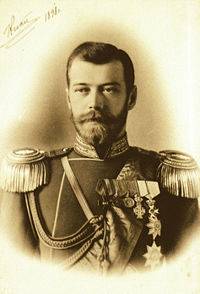 A Revolução de Outubro (novembro de 1917, pelo calendário ocidental), na qual o Partido Bolchevique, liderado por Vladimir Lênin, derrubou o governo provisório e impôs o governo socialista soviético.
1º presidente do Partido Bolchevique e líder da União Soviética Vladmir Ilitch Ulianov
Lênin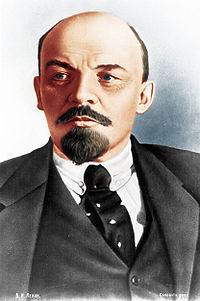 O Governo Provisório e o Soviete de PetrogradoO Governo Provisório iniciou de imediato diversas reformas liberalizantes, inclusive a abolição da corporação policial e sua substituição por uma milícia popular. Mas os líderes bolcheviques, entre os quais estava Lenin, formaram os Sovietes (Conselhos) em Petrogrado e outras cidades, estabelecendo o que a historiografia, posteriormente, registraria como ‘duplo poder’: o Governo Provisório e os Sovietes.Lenin foi o primeiro dirigente da URRS. Liderou os bolcheviques quando estes tomaram o poder do governo provisório russo, após a Revolução de Outubro de 1917 (esta sublevação ocorreu em 6 e 7 de novembro, segundo o calendário adotado em 1918; em conformidade com o calendário juliano, adotado na Rússia naquela época, a revolução eclodiu em outubro). Lenin acreditava que a revolução provocaria rebeliões socialistas em outros países do Ocidente.Ao expor as chamadas Teses de abril, Lenin declarou que os bolcheviques não apoiariam o Governo Provisório, e pediu a união dos soldados numa frente que viesse pôr fim à guerra imperialista (I Guerra Mundial) e iniciasse a revolução proletária, em escala internacional, idéia que seria fortalecida com a propaganda de Leon Trotski. Enquanto isso, Alexandr Kerenski buscava fortalecer a moral das tropas.No Congresso de Sovietes de toda a Rússia, realizado em 16 de junho, foi criado um órgão central para a organização dos Sovietes: o Comitê Executivo Central dos Sovietes que organizou, em Petrogrado, uma enorme manifestação, como demonstração de força.O aumento do poder dos BolcheviquesAvisado que seria acusado pelo Governo de ser um agente a serviço da Alemanha, Lenin fugiu para a Finlândia. Em Petrogrado, os bolcheviques enfrentavam uma imprensa hostil e a opinião pública, que os acusava de traição ao exército e de organização de um golpe de Estado. A 20 de julho, o general Lavr Kornilov tentou implantar uma ditadura militar, através de um fracassado golpe de Estado.Da Finlândia, Lenin começou a preparar uma rebelião armada. Havia chegado o momento em que o Soviete enfrentaria o poder. Foi Trotski, então presidente do Soviete de Petrogrado, quem encontrou a solução: depois de formar um Comitê Militar Revolucionário, convenceu Lenin de que a rebelião deveria coincidir com o II Congresso dos Sovietes, convocado para 7 de novembro, ocasião em que seria declarado que o poder estava sob o domínio dos Sovietes.Na noite de 6 de novembro a Guarda Vermelha ocupou as principais praças da capital, invadiu o Palácio de Inverno, prendendo os ministros do Governo Provisório, mas Kerenski conseguiu escapar. No dia seguinte, Teotski anunciou, conforme o previsto, a transferência do poder aos Sovietes.O novo governoO poder supremo, na nova estrutura governamental, ficou reservado ao Congresso dos Sovietes de toda a Rússia. O cumprimento das decisões aprovadas no Congresso ficou a cargo do Soviete dos Comissários do Povo, primeiro Governo Operário e Camponês, que teria caráter temporário, até a convocação de uma Assembléia Constituinte. Lênin foi eleito presidente do Soviete, onde Trotski era comissário do povo e ministro das Relações Exteriores e, Stalin, das Nacionalidades.
Líder da União Soviética Josef Stalin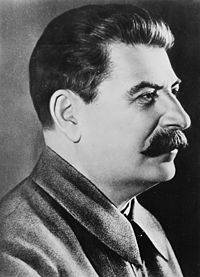 Josef Stalin foi o dirigente máximo da União das Repúblicas Socialistas Soviéticas (URSS) de 1929 a 1953. Governou por meio do terror, embora também tenha convertido a URSS em uma das principais potências mundiais.A 15 de novembro, o Soviete ou Conselho dos Comissários do Povo estabeleceu o direito de autodeterminação dos povos da Rússia. Os bancos foram nacionalizados e o controle da produção entregue aos trabalhadores. A Assembléia Constituinte foi dissolvida pelo novo governo por representar a fase burguesa da revolução, já que fora convocada pelo Governo Provisório. Em seu lugar foi reunido o III Congresso de Sovietes de toda a Rússia. O Congresso aprovou a Declaração dos Direitos do Povo Trabalhador e Explorado como introdução à Constituição, pela qual era criada a República Soviética Federativa Socialista da Rússia (RSFSR).A guerra civilO novo governo pôs fim à participação da Rússia na I Guerra Mundial, através do acordo de Paz de Brest-Litovsk assinado em 3 de março de 1918. O acordo provocou novas rebeliões internas que terminariam em 1920, quando o Exército Vermelho derrotou o desorganizado e impopular Exército Branco antibolchevique.Lenin e o Partido Comunista Russo (nome dado, em 1918, à formação política integrada pelos bolcheviques do antigo POSDR) assumiram o controle do país. A 30 de dezembro de 1922, foi oficialmente constituída a União de Repúblicas Socialistas Soviéticas (URSS). A ela se uniriam os territórios étnicos do antigo Império russo.Significado da palavra czarA palavra czar, que se pronuncia-se “tzar”, tem suas origens no título de césar  que era concedido aos imperadores romanos, na Idade Antiga.Na Idade Média, o título de czar era ostentado também por soberanos búlgaros e sérvios.